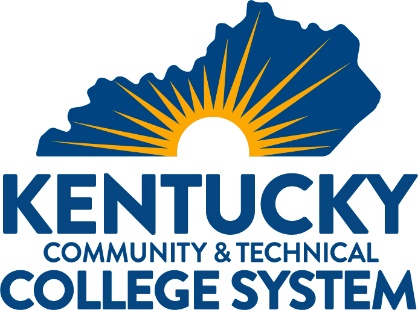 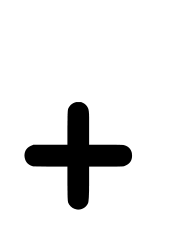 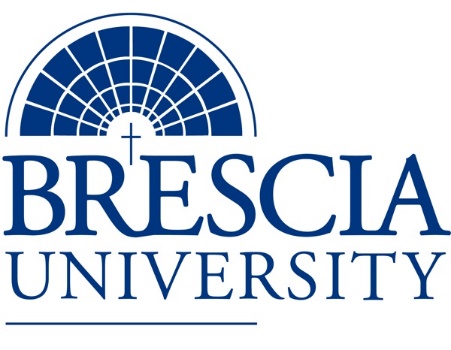 TRANSFER PATHWAY GUIDEAssociate of Applied Science to Bachelor in Integrated Studies Mining Technology, Mechanics Track OverviewCompletion of the following curriculum will satisfy the requirements for Associates of Applied Science at the Kentucky Community and Technical College System and leads to a Bachelor’s Degree at Brescia University. Admission RequirementsOfficial transcript from all schools attended.  Combined grade point of average of a 2.0 or higher.Degree RequirementsStudents can apply to Brescia University at: https://www.brescia.edu/apply/ For any questions or additional information on tuition, deadlines, or start dates, please email BUconnections@brescia.eduGeneral Transfer RequirementsBrescia University can accept up to 77 hours of transfer credit from KCTCS from their associate of applied science for courses where a student made a grade of C or above.KCTCS AAS TO BU’s Bachelor Degree CHECKLIST Kentucky Community and Technical College SystemCategory 1: KCTCS General Education Core Requirements (16 hours)*World History is required at Brescia University. If not taken at KCTCS, will need to be taken at Brescia.Category 2: KCTCS Technical and Support Component (46-49 hours)BRESCIA UNIVERSITYMajor Requirements for Integrated Studies, Emphasis in BusinessUpdated: {8-26-2020}KCTCS CourseCourse or CategoryCredits{Institution}
CourseCompletedENG 101Writing I 3Quantitative Reasoning course* 3Social/Behavioral Science course 3GLY 101 AND GLY 111Physical Geology AND Laboratory for Physical Geology OR Natural Sciences 4Heritage/Humanities*3Subtotal General Education Core Courses16KCTCS CourseCourse or CategoryCredits{Institution}
CourseCompletedDigital Literacy 3MNG 102Introduction to Mine Engineering and Mining Technology3MNG 160Elements of Underground Mining3MNG 170Elements of Surface Mining2MNG 150Mining Laws3BAS 160Introduction to Business 3EFM 100 OR BAS 120Personal Financial Management OR Personal Finance 3MNG 274Mine Safety 3MNG 180Environmental Issues in Mining 3Blueprint Reading course 2-3ELT 265 OR FPX 100 AND FPX 101Applied Fluid Power OR Fluid Power AND Fluid Power Lab3-5ELT 122Mechanical Power Transmission Systems 3IMT 100Welding for Maintenance 3IMT 101Welding for Maintenance Lab 2IMT 150Maintaining Industrial Equipment I 3IMT 151Maintaining Industrial Equipment I Lab 2Technical Electives* 2Subtotal AAS Technical Courses46-49Brescia University CourseCourse NameCredits{Institution} CourseTaken at KCTCSEng 102Writing II3Eng 201Intro to Fiction3Sph 110Public Speaking3CS 105Office Applications3Spn 101GER Foreign Language3Drm 325Oral Interpretation (GER UD Fine Arts)3Eng 341 or 342GER UD Literature3Phl 346 Business Ethics (GER UD Philosophy)3Psy 105Intro to Psychology (GER Social Beh Sci)3Th 318Faith & Justice (GER UD Theology)3BAd 301Business Law 3BAd 405Management Information Systems3BAd 410Public Regulation of Business3Mgt 306Management Concepts3Mkt 307Marketing Concepts3BAd 418 Quantitative Methods for Business3Mgt 315 Personnel/Human Resource Management3IS 499Sr. Capstone (Final Paper Required)3SW 310 Social Issues and Diversity (UD Elective)3Mgt 308Organizational Behavior (Or another UD Elective)3Eco 201Principles of Economics I (or another Free Elective)3Eco 202Principles of Economics II (or another Free Elective)3Subtotal BRESCIA Credit Hours63-66Total Baccalaureate Degree Credit Hours128